Probability StrategiesOther termsType of eventMeaningExamplesProbability NotationMethods(When events occur in no particular order)Methods(When events occur in no particular order)Method(when there is an order)FormulasType of eventMeaningExamplesProbability NotationTwo Way TableVenn DiagramTree DiagramFormulasAn eventIs a subset of the sample spaceA: Failing the testTheoretical Probability:
Experimental Probability:An event“What might happen”A: Failing the testTheoretical Probability:
Experimental Probability:Complementary eventsIf A is an event, then not A (A’) is the complementary eventA: Failing the testA’: Not failing the test and Complementary events“Not A”A: Failing the testA’: Not failing the test and Mutually exclusive eventsTwo events that cannot occur in the same trialA: Passing the test with high alcoholB: Passing the test with low alcoholNo notationTwo events are mutually exclusive iffORMutually exclusive events“Can’t both happen at once”A: Passing the test with high alcoholB: Passing the test with low alcoholNo notationTwo events are mutually exclusive iffORIndependent eventsThe occurrence of A has no effect on the probability of B occurringA: Passing the testB: Born in AprilNo notationGet P(A), P(B) and   from table then use formula.OR use meaning “being born in April will not affect the chance that you will pass the test”Get P(A), P(B) and  from venn diagram then use formula.OR use meaning “being born in April will not affect the chance that you will pass the test”Get P(A), P(B) and from tree diagram then use formula.Hint: OR use meaning “being born in April will not affect the chance that you will pass the test”Two events are independent iffORIndependent events“One does not affect the chance of the other”A: Passing the testB: Born in AprilNo notationGet P(A), P(B) and   from table then use formula.OR use meaning “being born in April will not affect the chance that you will pass the test”Get P(A), P(B) and  from venn diagram then use formula.OR use meaning “being born in April will not affect the chance that you will pass the test”Get P(A), P(B) and from tree diagram then use formula.Hint: OR use meaning “being born in April will not affect the chance that you will pass the test”Two events are independent iffORType of eventMeaningExamplesProbability NotationMethods(When events occur in no particular order)Methods(When events occur in no particular order)Method(when there is an order)FormulasType of eventMeaningExamplesProbability NotationTwo Way TableVenn DiagramTree DiagramFormulasIntersection of eventsRepresents both events occuringPassing the test and having high alcoholMultiply along branchesFor independent eventsIntersection of events“AND”Passing the test and having high alcoholMultiply along branchesFor independent eventsUnion of eventsRepresents A or B  occurring (or both)Passing the test or having high alcohol levelAdd between branchesFor mutually exclusive events:Union of events“OR”Passing the test or having high alcohol levelAdd between branchesFor mutually exclusive events:Conditional eventRepresents an event given that another has occurredFailing the test given that you have high alcohol levelConditional event“GIVEN THAT”Failing the test given that you have high alcohol levelRelative RiskCompares risk between two groups – non smokers and smokersSmokers are twice as likely to get cancer as non-smokersNo notationRelative RiskCompares conditional eventsSmokers are twice as likely to get cancer as non-smokersNo notationType of eventMeaningExamplesProbability NotationMethods(When events occur in no particular order)Methods(When events occur in no particular order)Method(when there is an order)FormulasType of eventMeaningExamplesProbability NotationTwo Way TableVenn DiagramTree DiagramFormulasAn eventAn eventComplementary eventsComplementary eventsMutually exclusive eventsMutually exclusive eventsIndependent eventsIndependent eventsType of eventMeaningExamplesProbability NotationMethods(When events occur in no particular order)Methods(When events occur in no particular order)Method(when there is an order)FormulasType of eventMeaningExamplesProbability NotationTwo Way TableVenn DiagramTree DiagramFormulasIntersection of eventsIntersection of eventsUnion of eventsUnion of eventsConditional eventConditional eventRelative RiskRelative RiskTheoretical Probability(Model estimates)True ProbabilityExperimental Probability(Experimental estimates)DefinitionThe probability that an event will occur based on a probability model. A theoretical probability gives an estimate of the true probability but its usefulness as an estimate depends on how well the model matches the situation being modelled.The actual probability that an event will occur. The true probability is usually unknown and may be estimated by a theoretical probability from a probability model or by an experimental probability.A probability that an event will occur calculated from trials of a probability activity by dividing the number of times the event occurred by the total number of trials. When an experimental probability is based on many trials the experimental probability should be a close approximation to the true probability of the event.But reallyImagine all the possibilities and the chances of each.What we want to know but can’t…Data from an experiment, real life or a simulationExample 1Presumed to have two equally likely outcomes so a ½ chance of a boy.The true chance a baby will be a boy or a girl.  Will be close but not exactly ½.Calculation of probability based on previous births. 2002 data in NZ gives a 0.515 chance of a boy.Example 2This is presumed to have six equally likely outcomes, so the theoretical probability of rolling a 6 is 1/6 (0.167)The true chance that a particular die lands on a 6 is likely to be close but not exactly 1/6.Rolling a dice 1000 times, gives 154 sixes.  This gives an experimental probability of 0.154.Example 3Model using the binomial distribution with n=4 and π=theoretical or experimental estimate of P(girl).The true chance of having a certain number of girls in a 4 child familyGet actual data from 1000 4 child families ORSimulate 4 child families using a theoretical or experimental estimate of the P(girl).Example 4Use of Poisson distribution with λ = 4.3The true chance of a certain number of earthquakes in a certain region in a month.Number of earthquakes in a certain region per month, calculated from data collected over 10 years.Interpret from informationInterpret from informationUse a diagramUse a diagramUse a diagramTranslationTranslationUse a formulaProbability functionProbability graphTwo way tableVenn DiagramTree diagramNotation to wordsWords to notationIdentify and SubstituteFREQUENCYDivide by totalMultiply by totalPROBABILITY / RELATIVE FREQUENCYMultiply by nDivide by nEXPECTED NUMBERCountNumberDivide by totalMultiply by totalProportionBetween 0 and 1Multiply by nDivide by nNumberPrediction RISKABSOLUTE RISKRELATIVE RISKProbabilityConditional ProbabilitiesCompare Conditional Probabilities (divide)P(injury)P(Iinjury | not wearing seatbelt)P(Iinjury | not wearing seatbelt)P(Iinjury | wearing seatbelt)Random ExperimentTrialOutcomeSample SpaceEventEqually likelyDefinitionBut reallyNotationExample 1Example 2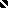 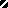 